We feel really sad that we haven’t had a ‘normal’ year so far and that we have been unable to learn altogether but here are some pictures to show the learning we have done whether in school or at home. It would be nice if you and your child could talk through them together.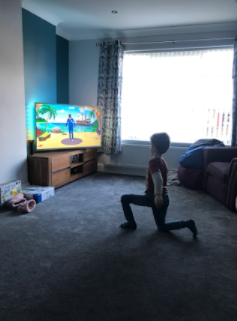 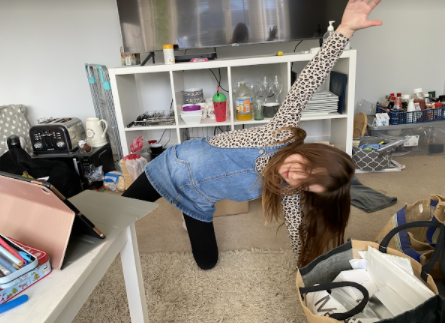 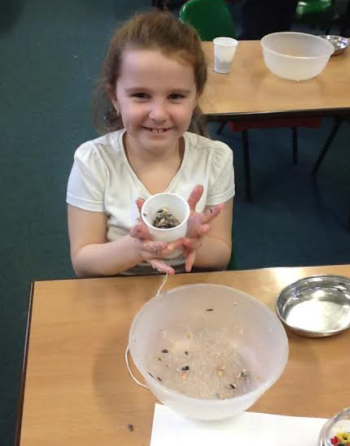 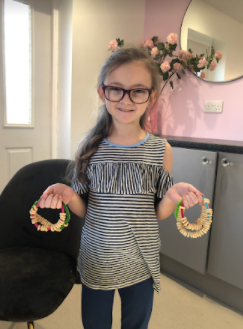 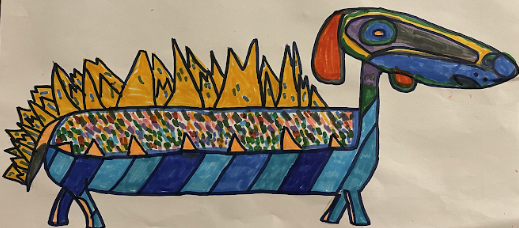 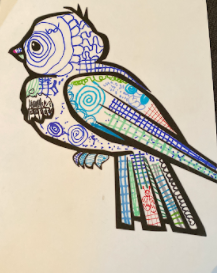 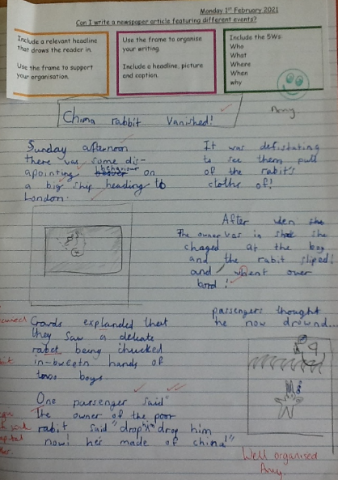 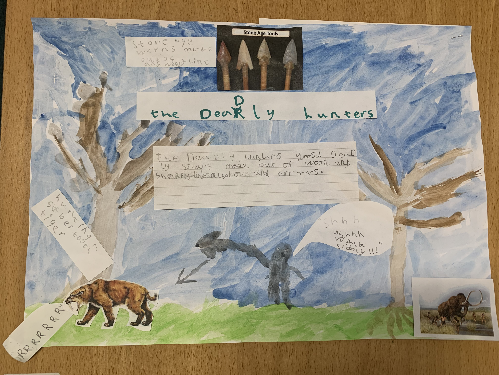 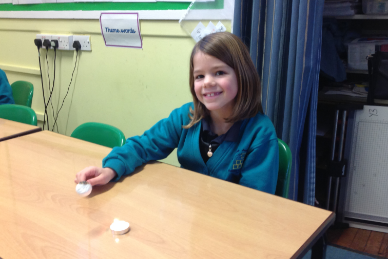 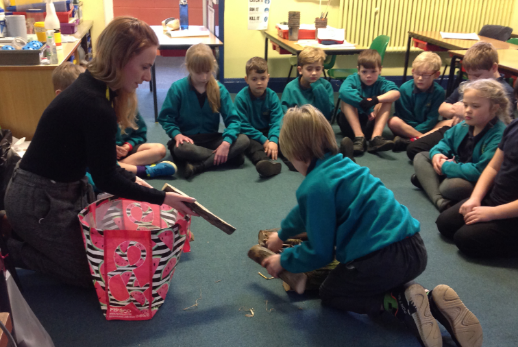 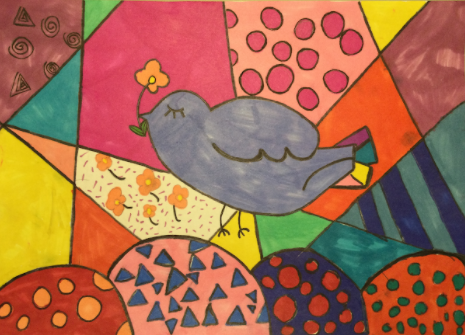 